Prima Fase – AnimazioneSarebbe preferibile lasciare ai ragazzi la libertà di scegliere la tipologia di invito da realizzare, le stoffe e i colori da utilizzare, le parole da scrivere. In alternativa si fornisce un cartamodello a forma di maglietta da stampare. Ciascun ragazzo può personalizzare il suo rivestendolo con la stoffa  che hanno a disposizione. Suggerimenti per l’educatore:su tessuti chiari i ragazzi possono scrivere il proprio invito anche con i classici pennarelli indelebili, nel caso in cui utilizzassero tessuti scuri, per una migliore resa, bisogna utilizzare pennarelli per tessuti e stoffa. 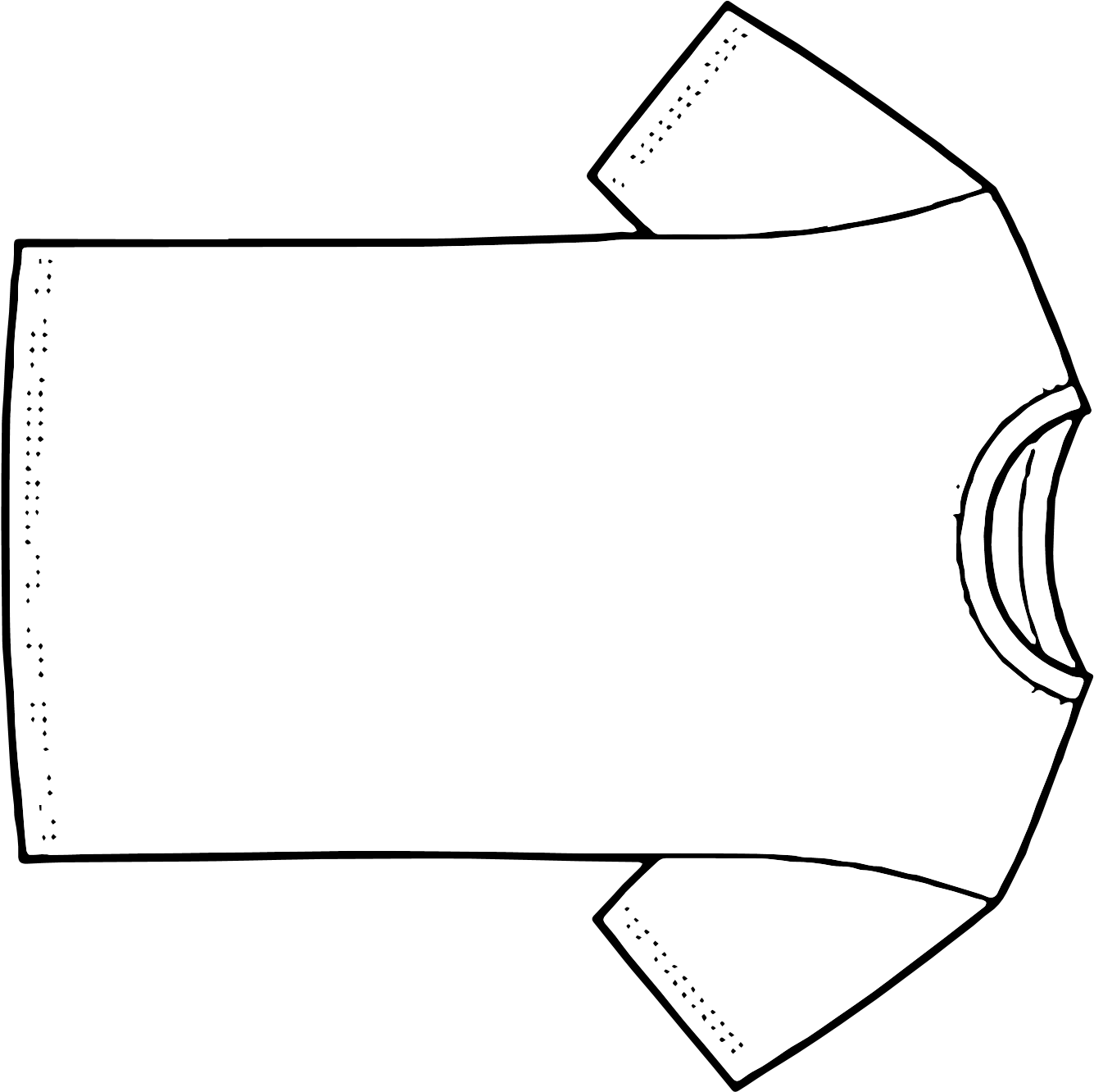 